Digital Toolkit 
Open Enrollment 2020Health care coverage is an essential component of healthy communities. About 12 million Americans enrolled in 2019 health coverage through the Health Insurance Marketplaces. Open enrollment for 2020 coverage through the marketplaces will run from November 1, 2019, to December 15, 2019. This is an opportunity to help individuals in all communities get covered for next year – either by re-enrolling in coverage or enrolling for the first time. America’s hospitals and health systems have long helped connect consumers with health coverage and will continue to do so as open enrollment gets underway. If you have any questions about Open Enrollment messaging, please contact Emily Gustafson (egustafson@aha.org) or Sean Barry (sbarry@aha.org).Sample Messages Do you have auto insurance? Then why not health insurance? It’s easy, low cost and will help you stay healthy. Visit healthcare.gov for more info.Do you have auto insurance? Then why not health insurance? It’s easy, low cost and will help you stay healthy, so you can continue to live awesome https://www.youtube.com/watch?v=xN8c7ZE06nU Open enrollment begins November 1. Start planning now! https://www.healthcare.gov/ #GetCovered An essential component of a thriving #economy is a #healthy #community www.aha.org/getcovered #HealthCare #Marketplace In the U.S., health insurance coverage has a direct correlation with greater productivity and healthier communities www.aha.org/getcoveredPremium tax credits assist families with low & moderate incomes in purchasing health insurance www.aha.org/getcovered  Access to health insurance improves #health, well-being and finances, all of which contribute to a healthy #economy www.aha.org/getcovered     Affordable health insurance is essential to improving the health of any community www.aha.org/getcoveredOpen enrollment is here! Go to www.aha.org/getcovered for more information #GetCovered #StayCoveredCheck out www.aha.org/getcovered for resources to help communities make the upcoming year the healthiest yet #GetCoveredHealth coverage is a vital component of achieving the highest potential for health. Visit www.aha.org/getcovered#Hospitals are helping people #getcovered & #staycovered – go to www.aha.org/getcovered for more informationPicking the health insurance plan that’s right for you isn’t always easy. This @CMSgov explainer can help: https://marketplace.cms.gov/technical-assistance-resources/training-materials/insurance-coverage-key-terms.pdf Open Enrollment has officially begun! Check out this video on why it’s important to #GetCovered: https://www.youtube.com/watch?time_continue=8&v=PwIadcv2AdE Looking for help on understanding health insurance? Here’s a great explainer: https://marketplace.cms.gov/technical-assistance-resources/training-materials/insurance-coverage-key-terms.pdfHealth insurance plans change year to year, so make sure to compare your plan and see what else is available #GetCovered https://www.healthcare.gov/keep-or-change-plan/La cobertura de salud lo ayuda a vivir una vida chevere: visite HealthCare.gov para elejir cobertura de salud, renueve su seguro medico o elija un nuevo plan. Para que su cobertura de seguro medico nueva o renobada comience el 1 de enero, debe inscribirse o cambiar de plan antes del 15 de diciembre. https://www.youtube.com/watch?v=ZKzG9-zSacc Tools and ResourcesMore information – www.aha.org/getcovered www.healthcare.govShare Graphics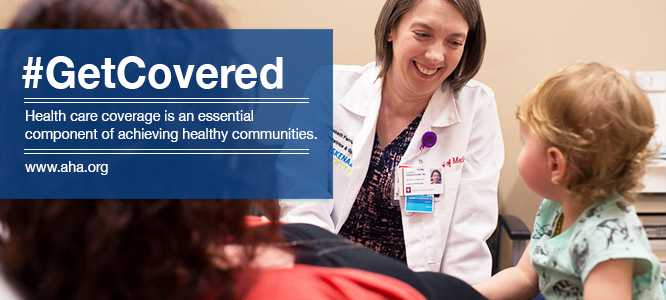 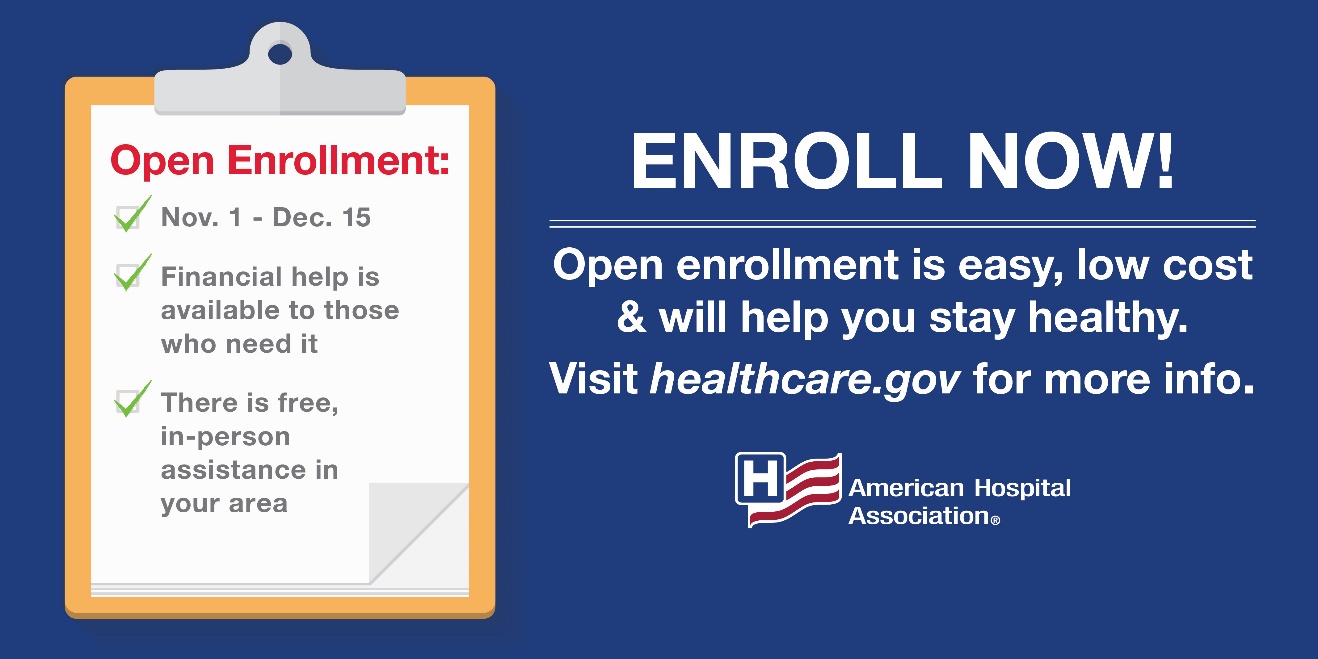 